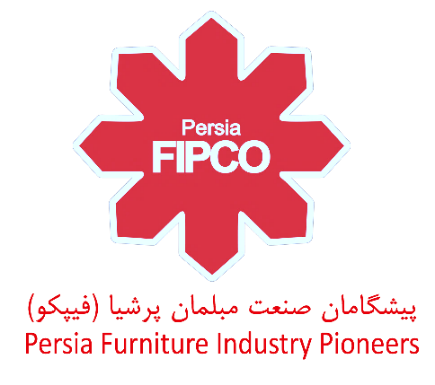 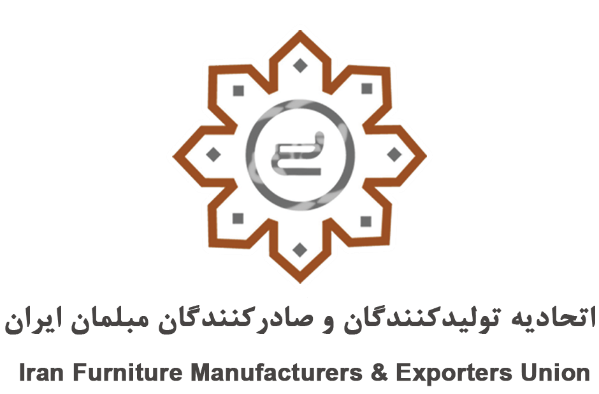 مقدمه:شرکت فیپکو با نظارت هیأت مدیره اتحادیه تولیدکنندگان و صادرکنندگان مبلمان ایران، امسال نیز همانند سال‌های گذشته اقدام به برگزاری مسابقه ارزیابی محصولات برتر همزمان با برگزاری سی و دومین نمایشگاه بین‌المللی تخصصی صادراتی صنعت مبلمان 1402 (Hofex 2023 & Office Expo 2023) نموده است. ارزیابی محصولات در دوره برگزاری نمایشگاه صورت می‌گیرد و در مراسم اختتامیه از شرکت‌های برتر تقدیر به عمل  می‌آید. هدف از اجرای این پروژه، ارزیابی محصولات و انتخاب و معرفی محصولات برتر در هر رسته‌کاری است.ساختار و مکانیزم ارزیابی و اعطای جوایز ارزیابی محصولات برتر:ساختار و مکانیزم ارزیابی و اعطای جوایز به محصولات برترصنعت مبلمان، پس از بهینه کاوی در نمونه‌های مشابه در نمایشگاه‌های صنعت مبلمان، بررسی سایر جوایز صنعت مبلمان در جهان، بومی‌سازی و تطبیق این نمونه‌ها متناسب با شرایط کشور و بالاخره بهره‌گیری از نظرات خبرگان، طراحی گردیده است. نمونه‌هایی از جوایز مورد مطالعه را در تصویر زیر مشاهده می‌کنید.در این فرآیند عناوین، تعداد، معیارهای ارزیابی، مکانیزم ثبت‌نام و ارزیابی جوایز کشورهای استرالیا، مالزی، سنگاپور، آلمان، ایرلند، آمریکا، هنگ‌کنگ و انگلیس مورد بهینه کاوی قرار گرفته و در مجموع ساختار ارزیابی و اعطای جایزه محصولات برتر طراحی گردیده است. هم‌چنین با تحلیل نتایج ارزشمند حاصل از پروژه ارزیابی محصولات برتر در دوره‌های گذشته و نیز نظرات خبرگان، معیارها و فرآیندها برای این دوره به‌روزرسانی شده است. در نهایت جوایز مربوطه به محصولاتی که موفق به کسب بیشترین امتیاز در هر رسته شوند (به شرطی که حد نصاب امتیاز دریافت جوایز را کسب کرده باشند) اعطا می‌گردد.رسته‌ها:عناوين در نظر گرفته شده برای رسته‌های مبلمان در نمایشگاه مبلمان منزل HOFEX 2023 جهت ارزیابی و اعطای جوايز محصولات برتر عبارتند از:جوايز اختصاصی مربوط به محصولات به شرح زير می‌باشند:گروه محصولات مدرن:سرویس‌خواب نوزاد، کودک و نوجوان – مدرنسرویس‌خواب بزرگسال - مدرنمبل خانگی ترکیبی روکش (پارچه/ چرم) و چوب یا فلز- مدرنمیز و صندلی نهارخوری– مدرنبوفه، کتابخانه، ویترین، کمد جالباسی و جاکفشی– مدرنمیز جلومبلی، میزهای لوازم صوتی و تصویری- مدرن میز و صندلی آشپزخانه، رستورانی و...– مدرنمبلمان تختخوابشو و تخت‌های تاشوی دیواری– مدرنمبلمان فضای بازگروه محصولات کلاسیک:سرویس‌خواب نوزاد، کودک و نوجوان– کلاسیک (کم‌آرایه یا پرآرایه)سرویس‌خواب بزرگسال– کلاسیک (کم‌آرایه)سرویس‌خواب بزرگسال– کلاسیک (پرآرایه)مبل خانگی و سرویس غذاخوری– کلاسیک (کم‌آرایه)مبل خانگی و سرویس غذاخوری– کلاسیک (پرآرایه)بوفه، کتابخانه، ویترین، کنسول– کلاسیک (کم‌آرایه یا پرآرایه)سازه‌های فضای بازتشک‌خوابغرفه برترمشارکت‌کننده خارجی 4 -توجهات:در صورتی که محصول پیشنهادی برای شرکت در مسابقه شامل رسته‌های بالا نباشد، پس از بررسی از طرف کمیته برگزاری تعیین رسته خواهد شد.کالا/ محصولی که سنوات گذشته در مسابقه ارزیابی محصولات برتر شرکت داشته و برنده جایز شده است، مجاز به شرکت در مسابقه ارزیابی نمی‌باشد، مگر در حالتی که آن محصول برنده جایزه نشده باشد.شرکت‌هایی که تأمین‌کننده و یا توزیع‌کننده محصولات خارجی هستند باید در بخش مشارکت‌کننده خارجی نامزد دریافت جایزه محصول برتر شوند و چنان‌چه این شرکت‌ها در بخش محصولات نامزد شوند پس از بررسی کمیته خبرگان داوری به بخش مشارکت‌کننده خارجی انتقال می‌یابند و یا از شرکت در مسابقه خارج می‌گردند.5-معیارها و امتیازهامعیارها و  امتیازهای ارزیابی محصولات خانگی کلاسیک و مدرن:جهت ارزیابی محصولات خانگی (کلاسیک و مدرن) معیارهایی به شرح زیر در نظر گرفته شده است:معیارها و امتیازهای ارزیابی سازه‌های فضای باز:جهت ارزیابی سازه‌های فضای باز معیارهایی به شرح زیر در نظر گرفته شده است:معیارها و امتیازهای ارزیابی غرفه برتر:جهت ارزیابی غرفه برتر معیارهایی به شرح زیر در نظر گرفته شده است:معیارها و امتیازهای ارزیابی تشک خواب:جهت ارزیابی تشک‌خواب معیارهایی به شرح زیر در نظر گرفته شده است:نکات مهم - امتیازهای ویژه:موارد ذکر شده در ذیل به عنوان امتیازهای ویژه، علاوه بر امتیازهای ذکر شده در بالا به صورت ضریب روی امتیازات هر رسته تاثیرگذار خواهند بود. لذا از مشارکت‌کنندگان درخواست می‌شود در صورتی که هر یک از موارد زیر را دارند، در زمان ثبت‌نام مدارک مرتبط با آن را نیز تحویل نمایند.گواهینامه و یا استاندارد مرتبط با هر یک از معیارهای مطرح شده در بالاگواهی مالکیت صنعتیمشخصات و اطلاعات فنی محصول (اعم از مستندات طراحی، نقشه‌های فنی، کاتالوگ و ...)قابلیت بسته‌بندی محصول و ارائه داکیومنت‌های مربوطه (جهت نمایش بسته‌بندی محصول، محصول به صورت بسته‌بندی شده نیز در غرفه وجود داشته باشد و در زمان مراجعه داوران ارزیابی، از بسته‌بندی محصول نیز بازدید به عمل آید.) مناسب است در ارائه بسته‌بندی به مواردی از قبیل لیبلینگ، وزن مجاز و مناسب هر بسته و مواردی از این دست نیز توجه گردد.6-کمیته ارزیابیکمیته ارزیابی متشکل از حدود 25 نفر از نخبگان صنعت، تشکل‌ها، دانشگاه‌ها، پیشکسوتان و کارگروه مشاوره‌ای تخصصی اتحادیه بعنوان "داوران ارزیابی محصولات" هستند که متناسب با حوزه تخصصی مربوطه برگزیده می‌شوند. ارزیابی هر یک از رسته‌های مسابقه توسط سه نفر از داوران انجام می‌شود.هم‌چنین جهت راهبری و نظارت مناسب بر عملکرد تیم اجرایی برگزاری ارزیابی محصولات برتر، کمیسیون عالی نظارت بر امور اجرایی نمایشگاه جهت ارتقاء سطح کیفی پروژه، بر فرآیند برگزاری نمایشگاه و پروژه ارزیابی محصولات برتر نظارت کامل دارند.مدیریت اجرای پروژه ارزیابی محصولات برتر برای چهاردهمین سال متوالی جناب آقای مهندس سهیل عابدی عضو هیأت مدیره اتحادیه می‌باشند.7-محاسبه امتیازهاشرایط و موارد مرتبط با امتیاز مشارکت‌کنندگان به شرح ذیل می‌باشد:هر شرکت‌کننده (در هر رسته) یک محصول خود را برای ارزیابی در آن رسته معرفی می‌نماید که این محصول با نصب لیبل مخصوص ارزیابی محصولات برتر در غرفه مشخص می‌شود.پس از ارزیابی محصول توسط کمیته ارزیابی، امتیاز مربوط به هر یک از معیارهای ذکر شده مشخص می‌گردد، سپس با توجه به امتیازهای در نظر گرفته شده برای هر معیار، با استفاده از نرم‌افزار طراحی شده، امتیاز نهایی محاسبه می‌گردد.با توجه به نوع طراحی امتیازها، کمترین امتیازی که به هر معیار تعلق می‌گیرد 60 و بیشترین آن 100 می‌باشد. داوران پس از ارزیابی محصول، امتیازی بین 60 تا 100 را برای هر معیار منظور می‌نمایند؛ بدین ترتیب مجموع امتیازهای هر محصول بین 600 تا 1000 امتیاز خواهد بود.برای کسب عنوان برترین در هر رسته علاوه بر کسب حداکثر امتیاز در میان کل مشارکت‌کنندگان رسته، شرکت برتر باید حداقل امتیاز 800 از 1000 امتیاز را نیز کسب نماید. برای رسته‌هایی که تنها یک شرکت‌کننده دارند حداقل امتیاز برابر 900 است.8-فرآیندها و مراحل اجرایی پروژهتکمیل فرم درخواست ارزیابی و مشخص نمودن رسته‌های درخواستی توسط شرکت متقاضی تکمیل فرم دریافت اطلاعات و مشخصات تکمیلی شرکت متقاضی (ضمناً ارائه مواردی که دارای علامت (*) می‌باشد الزامی است)پرداخت وجه رسته‌های ارزیابی محصولات برتر:مبلغ مشارکت در 1 رسته 25،000،000 ریالمبلغ مشارکت در 2 رسته  45،000،000 ریالمبلغ مشارکت در 3 رسته 65،000،000 ریالمبلغ مشارکت بیشتر از 3 رسته به ازای هر رسته مازاد مبلغ  15،000،000 ریالشماره شبا IR950570032711000331721001 و یا شماره کارت  بانک پاسارگاد بنام اتحادیه تولیدکنندگان و صادرکنندگان مبلمان ایرانتحویل فرم تکمیل شده به مسئول ارزیابی محصولات برتر (همچنین مدارک مرتبط با امتیازهای ویژه در صورت وجود)نصب برچسب محصول منتخب بر روی محصول معرفی شده از طرف تیم اجرایی ارزیابیارزیابی محصولات در روزهای دوم و سوم نمایشگاه انجام می‌شود.ورود اطلاعات به نرم‌افزار و محاسبه امتیازات توسط تیم اجرایی با حضور کمیته نظارتطبقه‌بندی نتایج حاصله به تفکیک رسته‌هااعلام نتایج در روز آخر نمایشگاه و اهدای جوایزتعاریف معیارهای ارزیابی محصولات معیارهای مورد نظر در ارزیابی محصولات عبارت است از:طراحی (DESIGN): اولین حلقه از زنجیره‌ی تولید و فرآیند خلق محصول است. عملیاتی که تمامی ویژگی‌های مورد نیاز یک کالا و خدمات، همراه با روش تولید و عملکردهای مختلف در آن تعریف می‌گردد. هدف عالی طراحی، ایجاد محصول بهبود یافته از نظر زیبایی‌شناسی، کاربرد و هزینه‌های تولید است تا در کنار محصولات دیگر بنحوی رقابت کنند و مورد استقبال قرار گیرد.خلاقیت و نوآوری:  نوآوری برآمده از هوش خلاق طراح است. به موضوع خلاقیت و نوآوری از دو بعد "فنی و کاربردی" و "زیبایی شناسی و ظاهر" می‌توان پرداخت.نوآوری در طراحی به معنای فرآیند شناخت، نکته‌سنجی و درک نیازهای کاربر است، نیازی که به نحوی شناسایی می‌شود و برایش راه‌حلی منطقی طراحی می‌شود. خلاقیت به معنای آفرینش چیزی تازه است، در واقع خلق محصول یا عملکردهای جدید نوعی طراحی که منحصر بفرد، تاثیرگذار و بیاد ماندنی است. در واقع طرحی که دارای اصالت و بدور از کپی و تقلید باشد.ویژگی‌های فنی و تکنولوژیک: مجموعه‌اي متشكل از اطلاعات، ابزارها و تكنيك‌هايي كه از علم و تجربة عملي نشأت گرفته‌اند و در توسعه، طراحي و  توليد محصولات و فرآيندها، سيستم‌ها و خدمات مورد استفاده آنها به کار گرفته می‌شود.  به عنوان مثال مکانیزم عملکردی در مبل‌های تختخوابشو یکی از ویژگی‌های فنی و تکنولوژیکی محصول به شمار می‌رود.کیفیت مواداولیه و قطعات مصرفی: تولیدکننده باید توانایی خود را در فراهم آوردن مواداولیه و قطعات مصرفی به کار برده و محصولی که الزامات مشتری و الزامات قانونی مقتضی را داشته باشد فراهم آورد و انتظارات و استانداردهای مد نظر را پاسخگو باشد. بدیهی است انتخاب مواداولیه باید مطابق با سطح کیفی تعریف شده برای محصول و همچنین تطابق قیمتی با آن داشته باشد.مهندسی فاکتورهای انسانی (HUMAN FACTORS): علم بكارگيري بهينه محصول در محيط‌كاري، به نحوي كه حداكثر بازدهي در توليداتي كه انسان در آن نقش دارد، بدست می‏آيد. در حالي كه كاربر حداكثر رضايت را از كاربرد محصول تولید شده و هم‌چنين از محيط‌كاري داشته باشد و ميزان ايمني لازم در به کارگیری محصول برای كاربران فراهم شود. به طور کلی حداکثر تطابق محصول با فاکتورهای ابعادی بدن انسان.مهندسی فاکتورهای انسانی شامل چهار بخش اصلی به شرح ذیل می‌باشد:ارگونومی (کارسنجی): تناسب طرح با کارکرد و فعالیت تعریف شده برای کاربرآنتروپومتری (تن پیمایی): تناسب طرح با ابعاد جسمی کاربربهداشت و ایمنیروانشناسی کاربردیآراستگی نهایی (FINISHING): نمای ظاهری با کیفیت و بدون نقص که البته بدیهی است که آراستگی نهایی هر محصول مطابق با سطح کیفی تعریف شده برای آن محصول خواهد بود.بسته‌بندی، حمل و نصب: رعایت نکاتی در طراحی و ساخت محصول که امکان فلت شدن یا دمونتاژ قسمت‌ها و حجم‌های بیرون‌زده از محصول، با هدف امکان بسته‌بندی، حمل و نصب مناسب محصول می‌باشد. در واقع منظور، فقط داشتن کارتن یا جعبه جهت بسته‌بندی کالا نیست. به عنوان مثال میز نهارخوری که پایه‌های آن با اتصال جدا شونده طراحی شده و جهت انجام بسته‌بندی مناسب، پایه‌ها باز و درون بسته‌بندی فلت و کم‌حجم قرار می‌گیرد و سپس در محل مونتاژ می‌شود. داوران محترم با مشاهده کالا در فضای نمایشگاه این‌گونه موارد را بررسی می‌نمایند و سپس امتیاز مربوطه را درج می‌نمایند.قابلیت تولید انبوه: رعایت نکاتی در طراحی محصول به گونه‌ای که امکان تولید کالا به صورت انبوه و صنعتی وجود داشته باشد. بدیهی است که در فضای نمایشگاهی امکان بازدید خط تولید مشارکت‎کننده وجود ندارد، ممیزی در زمان نمایشگاه نیز قطعا ممیزی خط تولید مشارکت‌کننده نیست. چه بسا که مشتری قطعه‌ای را به صورت برون‌سپاری تولید کند. مهم این است که از صحت مالکیت طراحی و تولید کالا تحت نام تجاری یا شرکت تولیدی ممیزی شونده اطمینان داشته باشیم. در واقع تولید انبوه ضرورت تولید است.ایمنی و بهداشت: نکاتی در طراحی و تولید محصول که در فرآیند تولید و عرضه و همچنین استفاده‌ی کاربر، ایمنی و بهداشت رعایت گردد.راحتی و آسایش: رعایت نکاتی در طراحی و تولید محصول که در زمان استفاده کاربر، راحتی و آسایش را برای او فراهم آورد.تعاریف معیارهای ارزیابی سازه های فضای باز  معیارهای ارزیابی سازه‌های فضای باز عبارت است از:طراحی سبز (GREEN DESIGN): طراحی سبز، طراحی هماهنگ با محیط‌زیست می‌باشد، به گونه‌ای که در پی آن کاهش اثرات زیست محیطی (زباله ، تولید کربن و ...) و هم‌چنین قابلیت بازگشت کامل موادمصرفی محصول به چرخه‌ی بازیافت و تولید را داشته باشیم.نکات اصلی طراحی سبز به شرح ذیل می‌باشد:کاهش مواد مصرفی (REDUCE)قابلیت بازیافت و استفاده از مواد بازیافتی (RECYCLE)قابلیت بازاستفاده (REUSE)خلاقیت و نوآوری: نوآوری برآمده از هوش خلاق طراح است. به موضوع خلاقیت و نوآوری از دو بعد "فنی و کاربردی" و "زیبایی شناسی و ظاهر" می‌توان پرداخت.نوآوری در طراحی به معنای فرآیند شناخت، نکته‌سنجی و درک نیازهای کاربر است، نیازی که به نحوی شناسایی می‌شود و برایش راه‌حلی منطقی طراحی می‌شود. خلاقیت به معنای آفرینش چیزی تازه است، در واقع خلق محصول یا عملکردهای جدید. نوعی طراحی که منحصر بفرد، تاثیرگذار و بیاد ماندنی است. در واقع طرحی که دارای اصالت و بدور از کپی و تقلید باشد.کیفیت مواداولیه: تولیدکننده باید توانایی خود را در فراهم آوردن مواداولیه و قطعات مصرفی به کار برده و محصولی که الزامات مشتری و الزامات قانونی مقتضی را داشته باشد فراهم آورد و انتظارات و استانداردهای مد نظر را پاسخگو باشد. بدیهی است انتخاب مواداولیه باید مطابق با سطح کیفی تعریف شده برای محصول و هم‌چنین تطابق قیمتی با آن داشته باشد.باتوجه به این‌که این سازه‌ها در فضای باز مستقر می‌باشند و با جذب رطوبت مستعد حمله قارچ‌های عامل پوسیدگی و حشرات چوبخوار که می‌توانند یک ساختمان را به راحتی تخریب نمایند باشند، در نتیجه استفاده از مواد حفاظت‌کننده چوب در مقابل عوامل مخرب بیولوژیک و استفاده از رنگ‌های مخصوص فضای باز برای محافظت چوب‌ها در مقابل آب و اشعه ماورأبنفش خورشید بسیار حائز اهمیت است.آراستگی نهایی (FINISHING): نمای ظاهری با کیفیت و بدون نقص که البته بدیهی است که آراستگی نهایی هر محصول مطابق با سطح کیفی تعریف شده برای آن محصول خواهد بود.سیستم امنیتی: با توجه به اینکه سازه در فضای باز مستقر می‌باشد، طبعاً اهمیت نکات امنیتی بسیار قابل توجه می‌باشد، در نظر گرفتن موارد امنیتی هم‌چون حفاظ درب و پنجره‌ها، نصب دوربین‌های مداربسته، نصب دزدگیر، سیستم اطفاء حریق یا حتی در نظر گرفتن حصارهای دور زمین در صورت نیاز و... از جمله موارد می‌باشند.در نظر گرفتن فضاهای کاربردی در خارج از خانه:  توانایی در طراحی موثر و مفید در استفاده از فضاهای داخلی همچون زیر پله‌ها برای استفاده به عنوان انباری، در نظر گرفتن حیاط خلوت، سایبان و آلاچیق، تراس در جهت استفاده بهینه از فضا.سازه (وجود محاسبات، ساختار سقف، اتصالات، قابلیت یا عدم قابلیت اجرا در طبقات، نما و پنجره، مدولار بودن): کیفیت ساخت سازه و علم بكارگيري بهينه محصول در محيط، به نحوي كه حداكثر بازدهي از خواسته‌ها و نیازهای انسان را دارا باشد، در نظر گرفتن ميزان ايمني لازم و کیفیت مواد و اقلام مصرفی مورد استفاده در سازه و... لحاظ شده و  قابلیت حرکت و گردش  در فضا به راحتی و سهولت در نظر گرفته شده باشد.  دکوراسیون داخلی و هماهنگی سرویس‌ها با ساختار خانه: دکوراسیون خانه باید بتواند هماهنگی لازم با ساختار و امکانات داخلی خانه را داشته و هم‌چنین جذابیت و آرامش لازم را  با بکارگیري موثرتر ابزارهاي گرافیکی ، نور، ابزارهای سمعی و بصری  و ... المان‌های تزئینی ایجاد نماید. به طور کلی تطابق سازه با استانداردها و فاکتورهای زندگی انسان به گونه‌ای طراحی و اجرا شده باشند که حداكثر نیازهای زندگی در آن لحاظ شده و كاربر حداكثر رضايت را از كاربرد و کارایی سازه تولید شده داشته باشد و فضاهای کاربردی در داخل و خارج  از خانه متناسب با آسایش و نیازها در آن دیده شده باشد.قابلیت جا به جایی به مکان دیگر: توانایی در طراحی هدفمند سازه و هم‌چنین نوع اقلام و نوع مواد مورد استفاده در سازه که در صورت نیاز امکان جا به جایی  با استفاده از حداقل امکانات فراهم باشد.تطابق سازه با شرایط محیطی (منطقه جغرافیایی): با توجه به اینکه سازه در فضای باز مستقر می‌باشد، توجه به نوع شرایط آب و هوایی و اقلیمی محیط و منطقه قرار گرفتن سازه (برای مثال شمال و جنوب کشور) حائز اهمیت است.تعاریف معیارهای ارزیابی تشک خواب معیارهای مورد نظر در ارزیابی تشک خواب عبارت است از:طراحی (DESIGN): اولین حلقه از زنجیره‌ی تولید و فرآیند خلق محصول است. عملیاتی که تمامی ویژگی‌های مورد نیاز یک کالا و خدمات، همراه با روش تولید و عملکردهای مختلف در آن تعریف می‌گردد. هدف عالی طراحی، ایجاد محصول بهبود یافته از نظر زیبایی‌شناسی، کاربرد و هزینه‌های تولید است تا در کنار محصولات دیگر بنحوی رقابت کنند و مورد استقبال قرار گیرد.خلاقیت و نوآوری:  نوآوری برآمده از هوش خلاق طراح است. به موضوع خلاقیت و نوآوری  از دو بعد "فنی و کاربردی" و "زیبایی شناسی و ظاهر" می‌توان پرداخت.نوآوری در طراحی به معنای فرآیند شناخت، نکته‌سنجی و درک نیازهای کاربر است، نیازی که به نحوی شناسایی می‌شود و برایش راه‌حلی منطقی طراحی می‌شود. خلاقیت به معنای آفرینش چیزی تازه است، در واقع خلق محصول یا عملکردهای جدید. نوعی طراحی که منحصر بفرد، تاثیرگذار و بیاد ماندنی است. در واقع طرحی که دارای اصالت و بدور از کپی و تقلید باشد.ویژگی‌های فنی و تکنولوژیک: مجموعه‌اي متشكل از اطلاعات، ابزارها و تكنيك‌هايي كه از علم و تجربة عملي نشأت گرفته‌اند و در توسعه، طراحي و  توليد محصولات و فرآيندها، سيستم‌ها و خدمات مورد استفاده آنها به کار گرفته می‌شود.  به عنوان مثال مکانیزم عملکردی در مبل‌های تختخوابشو یکی از ویژگی‌های فنی و تکنولوژیکی محصول به شمار می‌رود.کیفیت مواداولیه و قطعات مصرفی: تولیدکننده باید توانایی خود را در فراهم آوردن مواداولیه و قطعات مصرفی به کار برده و محصولی که الزامات مشتری و الزامات قانونی مقتضی را داشته باشد فراهم آورد و انتظارات و استانداردهای مدنظر را پاسخگو باشد. بدیهی است انتخاب مواداولیه باید مطابق با سطح کیفی تعریف شده برای محصول و هم‌چنین تطابق قیمتی با آن داشته باشد.مهندسی فاکتورهای انسانی (HUMAN FACTORS): علم بكارگيري بهينه محصول در محيط‌كاري، به نحوي كه حداكثر بازدهي در توليداتي كه انسان در آن نقش دارد، بدست می‏آيد. در حالي كه كاربر حداكثر رضايت را از كاربرد محصول تولید شده و هم‌چنين از محيط كاري داشته باشد و ميزان ايمني لازم در به کارگیری محصول برای كاربران فراهم شود. به طور کلی حداکثر تطابق محصول با فاکتورهای ابعادی بدن انسان.مهندسی فاکتورهای انسانی شامل چهار بخش اصلی به شرح ذیل می‌باشد:ارگونومی (کارسنجی): تناسب طرح با کارکرد و فعالیت تعریف شده برای کاربرآنتروپومتری (تن پیمایی): تناسب طرح با ابعاد جسمی کاربربهداشت و ایمنیروانشناسی کاربردیآراستگی نهایی (FINISHING): نمای ظاهری با کیفیت و بدون نقص که البته بدیهی است که آراستگی نهایی هر محصول مطابق با سطح کیفی تعریف شده برای آن محصول خواهد بود.بسته بندی، حمل و نصب: رعایت نکاتی در طراحی و ساخت محصول که امکان فلت شدن یا دمونتاژ قسمت‌ها و حجم‌های بیرون‌زده از محصول، با هدف امکان بسته‌بندی، حمل و نصب مناسب محصول می‌باشد. در واقع منظور، فقط داشتن کارتن یا جعبه جهت بسته‌بندی کالا نیست. به عنوان مثال میز نهارخوری که پایه‌های آن با اتصال جداشونده طراحی شده و جهت انجام بسته‌بندی مناسب، پایه‌ها باز و درون بسته‌بندی فلت و کم‌حجم قرار می‌گیرد و سپس در محل مونتاژ می‌شود. داوران محترم با مشاهده کالا در فضای نمایشگاه این‌گونه موارد را بررسی می‌نمایند و سپس امتیاز مربوطه را درج می‌نمایند.قابلیت تولید انبوه: رعایت نکاتی در طراحی محصول به گونه‌ای که امکان تولید کالا به صورت انبوه و صنعتی وجود داشته باشد. بدیهی است که در فضای نمایشگاهی امکان بازدید خط تولید مشارکت‌کننده وجود ندارد، ممیزی در زمان نمایشگاه نیز قطعاً ممیزی خط تولید مشارکت‌کننده نیست. چه بسا که مشتری قطعه‌ای را به صورت برون‌سپاری تولید کند. مهم این است که از صحت مالکیت طراحی و تولید کالا تحت نام تجاری یا شرکت تولیدی ممیزی شونده اطمینان داشته باشیم. در واقع تولید انبوه ضرورت تولید است.بهداشت و سلامت: رعایت نکاتی در طراحی و تولید محصول که در زمان استفاده کاربر، بهداشت و سلامت را برای او فراهم آورد.راحتی و آسایش: رعایت نکاتی در طراحی و تولید محصول که در زمان استفاده کاربر، راحتی و آسایش را برای او فراهم آورد.تعاریف معیارهای ارزیابی غرفه برتر    معیارهای ارزیابی غرفه برتر عبارتند از:طراحی سبز (GREEN DESIGN): طراحی سبز، طراحی هماهنگ با محیط زیست می‌باشد، به گونه‌ای که در پی آن کاهش اثرات زیست محیطی (زباله ، تولید کربن و ...) و هم‌چنین قابلیت بازگشت کامل موادمصرفی محصول به چرخه‌ی بازیافت و تولید را داشته باشیم.نکات اصلی طراحی سبز به شرح ذیل می‌باشد:کاهش مواد مصرفی (REDUCE)قابلیت بازیافت و استفاده از مواد بازیافتی (RECYCLE)قابلیت بازاستفاده (REUSE)اصالت طرح (ORIGINALITY): طرح می‌بایست بدون کپی و تقلید، اصیل و نو باشد. طرحی دارای هویت خلق‌کننده که نمادی از استراتژی و اهداف و تفکرات شرکت یا سازمان باشد. بدیهی است این موضوع در تقابل با مطالعه و ایده گرفتن نمی‌باشد.نوع ارائه شرکت (هویت سازمانی): نشان دادن ارزش‌های یک مجموعه (نمایش ارزش‌های سازمانی به گونه‌ای در طراحی غرفه) - طراحی هویت و برند سازمانی - شاکله کلی محصول، خدمات، فضای مذاکره متناسب با نوع کالا و شرکتنوع ارائه محصول: پیام – اطلاع‌رسانی محصول - اهداف - داکیومنت/ ابزار معرفی محصول و شرکتزیبایی‌شناسی: گرافیک و آرایش بصری غرفه - ایجاد حس وحدت در فضا - آمبیانس - موزیک - صدا - رایحه - آراستگی نهایی (Finishing)سازه و مدیریت ساخت: استفاده از سازه استاندارد در طراحی و غرفه‌سازی که در نمایشگاه‌های مختلف تکرارپذیر باشد- پایداری سازه- تناسب سازه با طرح - مدولار و پیش‌ساخته بودن - اقتصاد و هزینه ساخت غرفه (هزینه منطقی- با توجه به این‌که ایام برگزاری نمایشگاه بسیار محدود و در حد چهار روز می‌باشد)مهندسی فاکتورهای انسانی (HUMAN FACTORS): رعایت موارد زیر در طراحی و ساخت غرفه:علم بكارگيري بهينه محصول در محيط‌كاري، به نحوي كه حداكثر بازدهي در توليداتي كه انسان در آن نقش دارد، بدست می‏آيد. در حالي كه كاربر حداكثر رضايت را از كاربرد محصول تولید شده و هم‌چنين از محيط‌كاري داشته باشد و ميزان ايمني لازم در به کارگیری محصول برای كاربران فراهم شود. به طور کلی حداکثر تطابق محصول با فاکتورهای ابعادی بدن انسان.مهندسی فاکتورهای انسانی شامل چهار بخش اصلی به شرح ذیل می‌باشد:ارگونومی (کارسنجی): تناسب طرح با کارکرد و فعالیت تعریف شده برای کاربرآنتروپومتری (تن پیمایی): تناسب طرح با ابعاد جسمی کاربربهداشت و ایمنیروانشناسی کاربردیسیرکولاسیون (گردش جمعیت): سیرکولاسیون در یک فضا، به قابلیتی اطلاق می‌شود که در آن فضا، حرکت و گردش مخاطب و بازدیدکننده  به راحتی، سهولت و هدفمند انجام شود. در واقع طراحی مسیر ورود و خروج مناسب بازدیدکننده در غرفه که بالاترین کاربرد و بهره‌وری را داشته باشد.خلاقیت و نوآوری: نوآوری برآمده از هوش خلاق طراح است. به موضوع خلاقیت و نوآوری از دو بعد "فنی و کاربردی" و "زیبایی شناسی و ظاهر" می‌توان پرداخت.نوآوری در طراحی به معنای فرآیند شناخت، نکته‌سنجی و درک نیازهای کاربر است‌، نیازی که به نحوی شناسایی می‌شود و برایش راه‌حلی منطقی طراحی می‌شود. خلاقیت به معنای آفرینش چیزی تازه است، در واقع خلق محصول یا عملکردهای جدید. نوعی طراحی که منحصر بفرد، تاثیرگذار و بیاد ماندنی است. در واقع طرحی که دارای اصالت و بدور از کپی و تقلید باشد.به عنوان مثال مواردی از این دست می‌توانند به کار برده شوند:استفاده خلاق از ابزار ارائه کالا - انتخاب و استفاده خلاقانه از متریال در ساخت غرفه - استفاده از تکنولوژی جهت جذب مخاطب - استفاده از روش‌های خلاق جهت جلب توجه - استفاده از تکنولوژی روز دیجیتال برای معرفی محصول.نورپردازی: نور یکی از مهمترین عناصر بصری است که در معماری داخلی  به منظور ایجاد کیفیت در به نمایش در آوردن فضا و محصولات به کار برده می‌شود.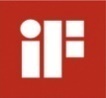 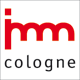 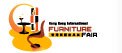 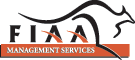 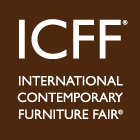 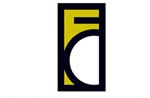 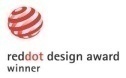 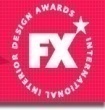 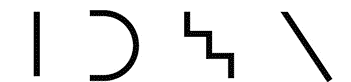 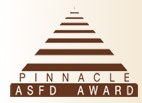 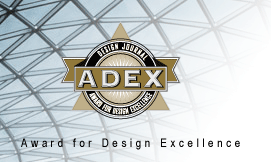 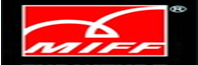 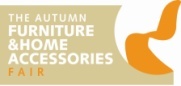 ردیفمعیارهاامتیاز1طراحی1002خلاقیت و نو آوری1003ویژگی‌های فنی و تکنولوژیک1004کیفیت مواداولیه و قطعات مصرفی1005مهندسی فاکتورهای انسانی1006آراستگی نهایی (FINISHING)1007بسته‌بندی، حمل و نصب1008قابلیت تولید انبوه1009ایمنی و بهداشت10010راحتی و آسایش100جمع کلجمع کل1000ردیفمعیارهاامتیاز1طراحی سبز (GREEN DESIGN)1002خلاقیت و نوآوری1003کیفیت مواداولیه1004آراستگی نهایی (FINISHING)1005سیستم امنیتی1006در نظرگرفتن فضاهای کاربردی در خارج از خانه1007سازه (وجود محاسبات، ساختار سقف، اتصالات، قابلیت یا عدم قابلیت اجرا در طبقات، نما و پنجره، مدولار بودن)1008دکوراسیون داخلی و هماهنگی سرویس‎ها با ساختار خانه1009قابلیت جا به جایی به مکان دیگر10010انطباق سازه با شرایط محیطی (منطقه‌ی جغرافیایی)100جمع کلجمع کل1000ردیفمعیارهاامتیاز1طراحی سبز (GREEN DESIGN)1002اصالت طرح (ORIGINALITY)1003نوع ارائه شرکت (هویت سازمانی)1004نوع ارائه محصول1005زیبایی‌شناسی1006سازه و مدیریت ساخت1007مهندسی فاکتورهای انسانی1008سیرکولاسیون (گردش جمعیت)1009خلاقیت و نوآوری10010نورپردازی100جمع کل جمع کل 1000ردیفمعیارهاامتیاز1طراحی1002خلاقیت و نوآوری1003ویژگی‌های فنی و تکنولوژیک1004کیفیت مواداولیه و قطعات مصرفی1005مهندسی فاکتورهای انسانی1006آراستگی نهایی (FINISHING)1007بسته‌بندی ، حمل و نصب1008قابلیت تولید انبوه1009بهداشت و سلامت10010راحتی و آسایش100جمع کلجمع کل1000